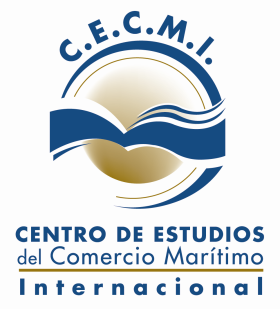 Curso: “Mercancías Peligrosas” Ord. Nº 05/11 (Enmiendas 38)“CURSO DE ACTUALIZACIÓN OBLIGATORIO PARA EL PERSONAL DE TIERRA VINCULADO AL TRANSPORTE MARÍTIMO, FLUVIAL Y LACUSTRE DE MERCANCÍAS PELIGROSAS” Ord. PNA Nº 5/11 (Enmiendas 38)”(ES OBLIGATORIO TENER PREVIAMENTE APROBADO EL CURSO DE NIVEL)Agosto 2017Rogamos enviar este formulario con datos completos a info@centrodenavegacion.org.ar Y ESPERE NUESTRA CONFIRMACIÓN DE INSCRIPCIÓN AL CURSOSOLICITUD DE INSCRIPCIONSOLICITUD DE INSCRIPCIONSOLICITUD DE INSCRIPCIONAPELLIDO Y NOMBRESEMPRESACUITRUBROPROFESION / ACTIVIDADDNI/DU (Adjuntar copia 1ª hoja) TELEFONO LABORALTELEFONO CELULARE – MAIL FACTURAR A: INDICAR CON (X) EMPRESA                 CURSANTE  EMPRESA                 CURSANTE FECHA DEL ULTIMO CURSO DE MERCANCIAS PELIGROSAS APROBADO( * ) Si no cursó en este Instituto, deberá adjuntar copia de la constancia de aprobación de Mercancías Peligrosas extendida por la Prefectura( * ) Si no cursó en este Instituto, deberá adjuntar copia de la constancia de aprobación de Mercancías Peligrosas extendida por la Prefectura( * ) Si no cursó en este Instituto, deberá adjuntar copia de la constancia de aprobación de Mercancías Peligrosas extendida por la PrefecturaDías y Horario: Lunes 7; Miércoles 9; Lunes 14 y Miércoles 16 de Agosto de 18:30 a 20:30 horas.Total de horas reloj: 8Lugar: Centro de Navegación – Florida 537 Ciudad de Buenos Aires  TE 4322-1423Valor del Curso: $ 3.700 Público en General - $ 3.200 Socios Centro de Navegación, incluye material didáctico y evaluación de PNA en el Centro de Navegación el día 24 de Agosto a las 16 hs.Días y Horario: Lunes 7; Miércoles 9; Lunes 14 y Miércoles 16 de Agosto de 18:30 a 20:30 horas.Total de horas reloj: 8Lugar: Centro de Navegación – Florida 537 Ciudad de Buenos Aires  TE 4322-1423Valor del Curso: $ 3.700 Público en General - $ 3.200 Socios Centro de Navegación, incluye material didáctico y evaluación de PNA en el Centro de Navegación el día 24 de Agosto a las 16 hs.Días y Horario: Lunes 7; Miércoles 9; Lunes 14 y Miércoles 16 de Agosto de 18:30 a 20:30 horas.Total de horas reloj: 8Lugar: Centro de Navegación – Florida 537 Ciudad de Buenos Aires  TE 4322-1423Valor del Curso: $ 3.700 Público en General - $ 3.200 Socios Centro de Navegación, incluye material didáctico y evaluación de PNA en el Centro de Navegación el día 24 de Agosto a las 16 hs.